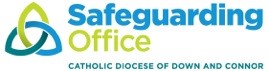 PARISH SAFEGUARDING COMMITTEEChange of Contact DetailsPlease use this form to notify the Safeguarding Office if any of your contact details change.Failure to do so will result in you not receiving important emails about training etcPlease complete and return to Lorna at the Safeguarding Office at office@soddc.org as soon as possible.ParishName of ChairAddress of ChairPostcodeDaytime Telephone NumberMobile Telephone NumberEmail Address